Getrennt oder zusammen?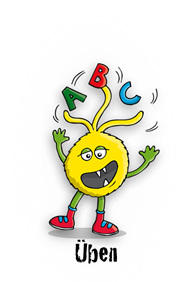 Aufgabe a) Steigere die Adjektive, um herauszufinden ob die Wörter zusammen oder getrennt geschrieben werden.b) Schreibe auf, ob man das Adjektiv steigern kann.c) Schreibe den Satz vollständig auf.1. Ich kann gut?sehen.Man kann „gut?sehen“ _________________. Deswegen schreibe ich die beiden Wörter _______________________________________________________________________________________________2. Lisa kann sehr schnell?gehen.Man kann „schnell?gehen“ _________________. Deswegen schreibe ich die beiden Wörter _______________________________________________________________________________________________3. Ich kann die Wärme wahr?nehmen.Man kann „wahr?nehmen“ _________________. Deswegen schreibe ich die beiden Wörter _______________________________________________________________________________________________Getrennt oder zusammen? - LösungenAufgabe a) Steigere die Adjektive, um herauszufinden ob die Wörter zusammen oder getrennt geschrieben werden.b) Schreibe auf, ob man das Adjektiv steigern kann.c) Schreibe den Satz vollständig auf.1. Ich kann gut?sehen.Man kann „gut?sehen“ steigern.		  Deswegen schreibe ich die beiden Wörter getrennt.				Ich kann gut sehen.									2. Lisa kann sehr schnell?gehen.Man kann „schnell?gehen“ steigern.		 Deswegen schreibe ich die beiden Wörter getrennt.				Lisa kann sehr schnell gehen.								3. Ich kann die Wärme wahr?nehmen.Man kann „wahr?nehmen“ nicht steigern.		 		Deswegen schreibe ich die beiden Wörter zusammen.				Ich kann die Wärme wahrnehmen.							